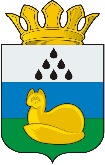 Администрация 
Уватского муниципального районаПостановление23 октября 2015 г. 	с. Уват	№ 194Об утверждении схемы размещения нестационарных торговых объектов на территории Уватского муниципального района»(в ред. постановлений Администрации Уватского муниципального районаот 18.07.2017 № 130, от 12.09.2017 № 162, от 21.11.2017 № 220,от 05.12.2017 № 228, от 15.09.2020 № 272)В соответствии со статьей 10 Федерального закона от 28.12.2009 N 381-ФЗ "Об основах государственного регулирования торговой деятельности в Российской Федерации", статьей 12 Закона Тюменской области от 05.07.2001 N 354 "О регулировании торговой деятельности в Тюменской области", постановлением Правительства Тюменской области от 17.12.2010 N 361-п "О порядке разработки и утверждения органами местного самоуправления схем размещения нестационарных торговых объектов":1. Утвердить схему размещения нестационарных торговых объектов на территории Уватского муниципального района согласно приложению к настоящему постановлению.(в ред. постановления Администрации Уватского муниципального района от 12.09.2017 N 162)2. Начальнику отдела экономики и прогнозирования администрации Уватского муниципального района (Е.В. Давшевская) направить настоящее постановление в электронном виде в течение 5 рабочих дней со дня утверждения в Управление лицензирования и регулирования потребительского рынка Тюменской области для размещения на Официальном Портале органов государственной власти Тюменской области.(в ред. постановления Администрации Уватского муниципального района от 12.09.2017 N 162)3. Организационному отделу администрации Уватского муниципального района (Герасимова Е.Ю.) настоящее постановление:а) опубликовать в районной газете "Уватские известия";б) разместить на сайте Уватского муниципального района в сети Интернет.4. Настоящее постановление вступает в силу со дня его опубликования.5. Контроль за исполнением настоящего постановления оставляю за собой.Первый заместитель главы                                                                   В.И.ЕЛИЗАРОВ                                                                                                     Приложение  № 1 к схеме размещения нестационарных торговых объектов на территории Уватского муниципального районаМестоположение: Тюменская область,  Уватский район,  с. Уват, ул. Новоселов, 2г 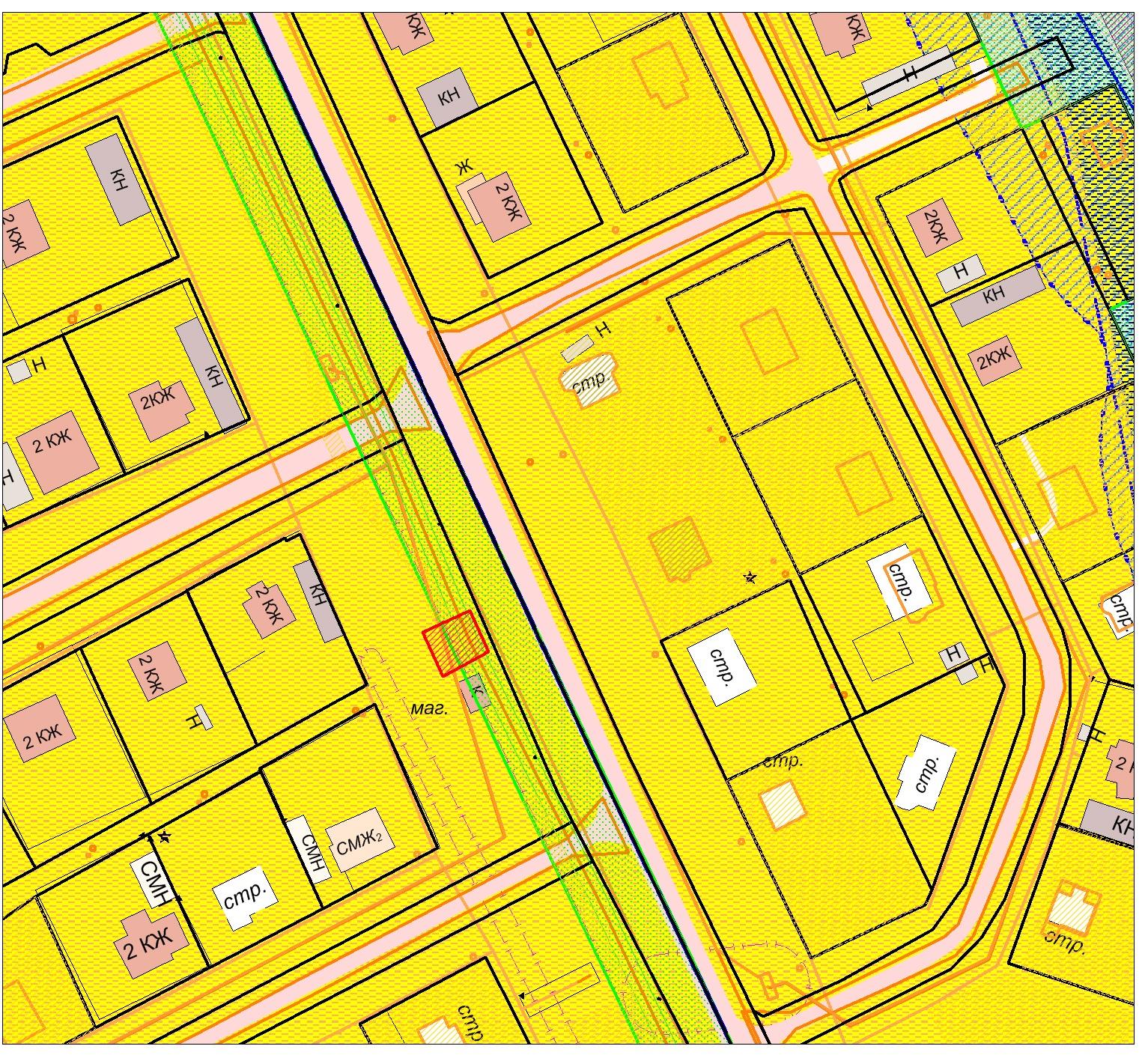 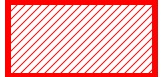 - границы земельного участка под нестационарный торговый объект  _______ - границы земельных участков, включенных в ЕГРН72:18:0601010- номер кадастрового квартала: 115 - кадастровый номер земельного участка, включенного в ЕГРНПриложение  № 2 к схеме размещения нестационарных торговых объектов на территории Уватского муниципального районаМестоположение: Тюменская область,  Уватский район,  п. Демьянка ул. Центральная (земельный участок расположен напротив земельного участка по адресу: п. Демьянка, ул. Центральная, 31) 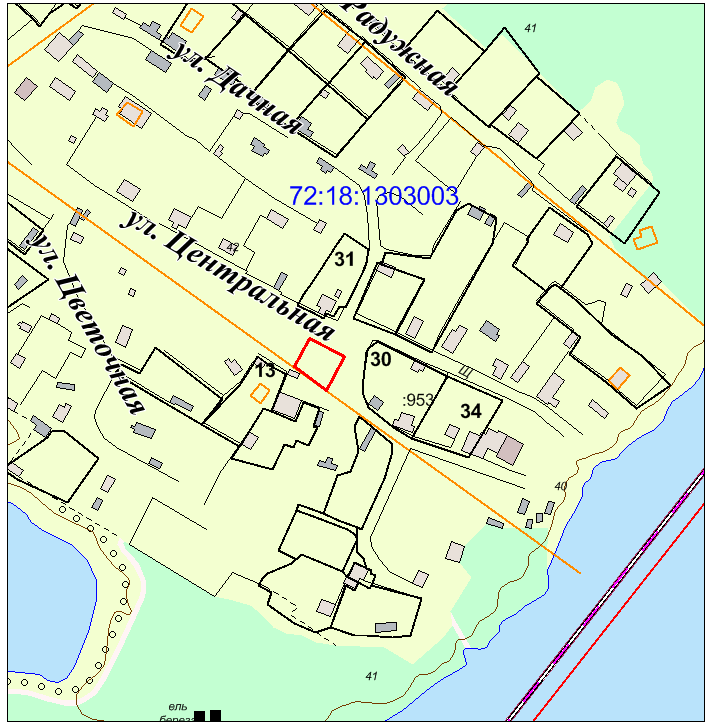 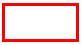  - границы земельного участка под нестационарный торговый объект  _______ - границы земельных участков, включенных в ЕГРН72:18:1303003 - номер кадастрового квартала: 953 — кадастровый номер земельного участка, включенного в ЕГРНПриложение  № 3 к схеме размещения нестационарных торговых объектов на территории Уватского муниципального района Местоположение: Тюменская область,  Уватский район, п. Демьянка, мкр. Железнодорожный (земельный участок расположен между многоквартирным жилым домом по адресу: п. Демьянка, д. 4 и трансформаторной подстанцией 7) 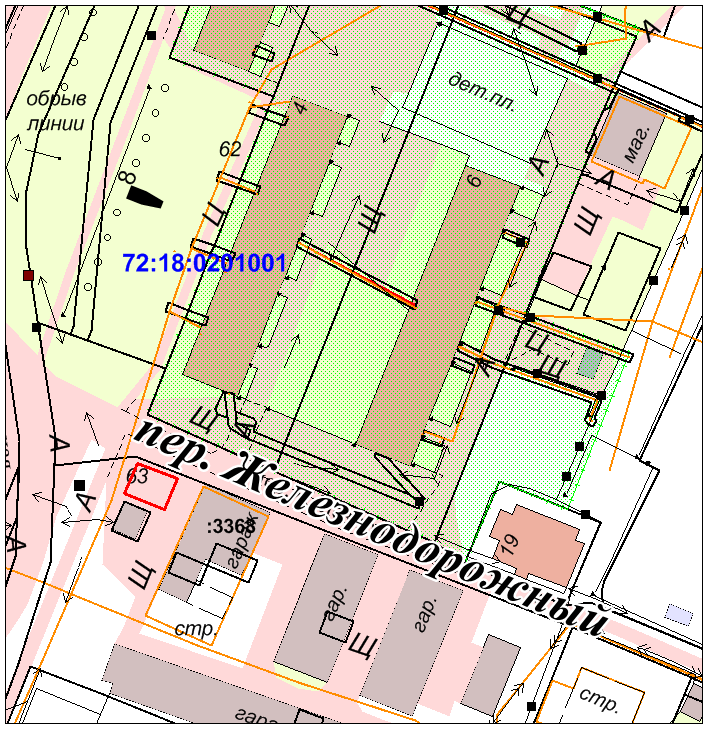 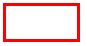  - границы земельного участка под нестационарный торговый объект  _______   - границы земельных участков, включенных в ЕГРН72:18:0201001 - номер кадастрового квартала: 3368 - кадастровый номер земельного участка, включенного в ЕГРНПриложение  № 4 к схеме размещения нестационарных торговых объектов на территории Уватского муниципального районаМестоположение: Тюменская область,  Уватский район,  п. Демьянка,  мкр. Железнодорожный (земельный участок расположен между многоквартирным жилым домом по адресу:  п. Демьянка,  д. 7  и нежилым зданием по адресу: п. Демьянка, ул. Железнодорожная,  д. 1б)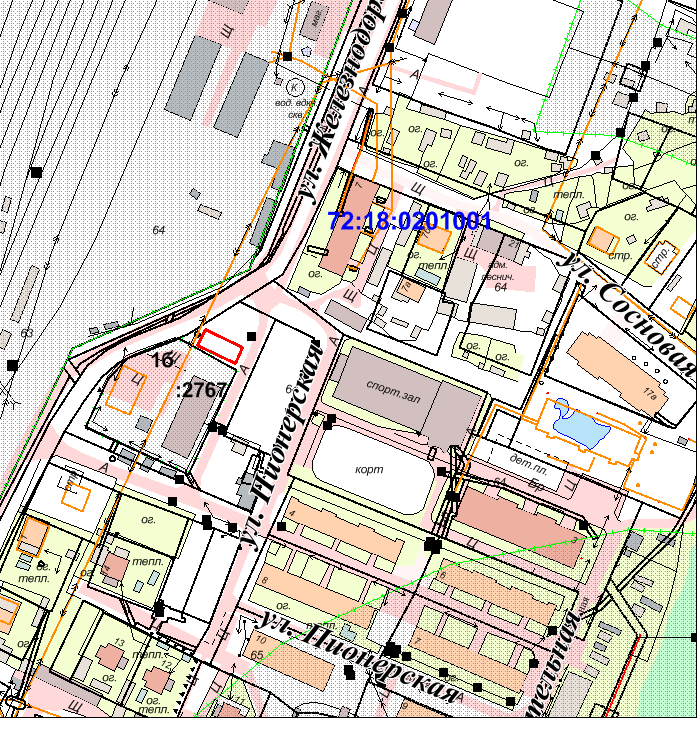  - границы земельного участка под нестационарный торговый объект  _______   - границы земельных участков, включенных в ЕГРН72:18:0201001 - номер кадастрового квартала: 2767 - кадастровый номер земельного участка, включенного в ЕГРНПриложение  № 5 к схеме размещения нестационарных торговых объектов на территории Уватского муниципального районаМестоположение: Тюменская область,  Уватский район,  п. Демьянка, стр. № 500 (земельный участок расположен напротив многоквартирного жилого дома по адресу: п. Демьянка, д. 6 и магазина по адресу: п. Демьянка, мкр. Железнодорожный, д. 6а) 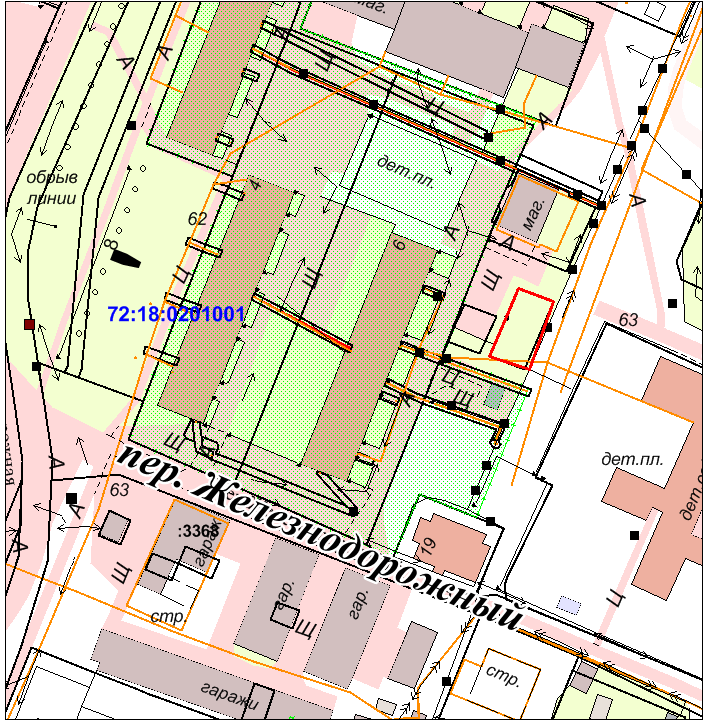 - границы земельного участка под нестационарный торговый объект  _______   - границы земельных участков, включенных в ЕГРН72:18:0201001 - номер кадастрового квартала: 895 - кадастровый номер земельного участка, включенного в ЕГРНПриложение  № 6 к схеме размещения нестационарных торговых объектов на территории Уватского муниципального районаМестоположение: Тюменская область,  Уватский район, п. Демьянка, 8а (земельный участок расположен между многоквартирными жилыми домами по адресам: п. Демьянка, д. 8 и п. Демьянка, мкр. Железнодорожный, д. 44) 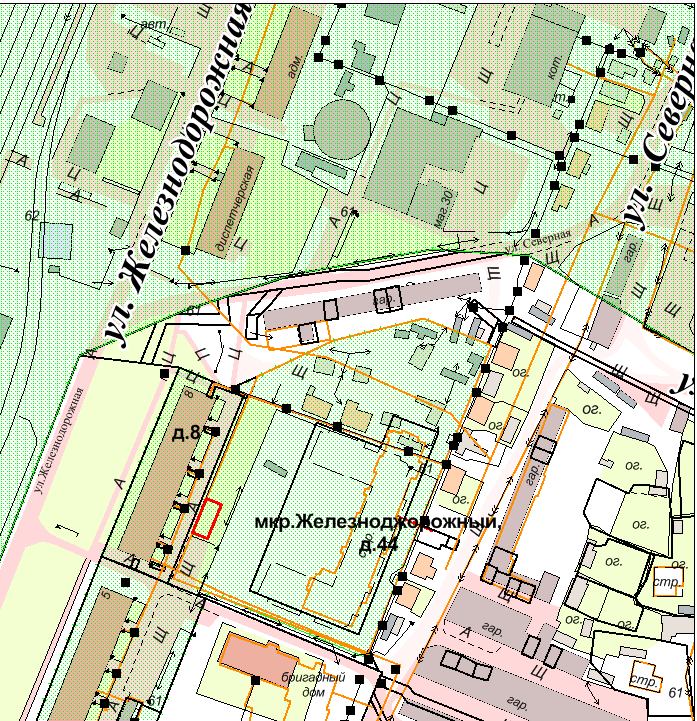 - границы земельного участка под нестационарный торговый объект  _______   - границы земельных участков, включенных в ЕГРН72:18:0201001- номер кадастрового квартала: 828 - кадастровый номер земельного участка, включенного в ЕГРНПриложение  № 7 к схеме размещения нестационарных торговых объектов на территории Уватского муниципального района Местоположение: Тюменская область,  Уватский район, с. Демьянское, ул. Центральная, 2а (земельный участок расположен между стадионом по адресу: с. Демьянское, ул. НПС, 39б и детским садом по адресу: с. Демьянское, ул. НПС, д. 28)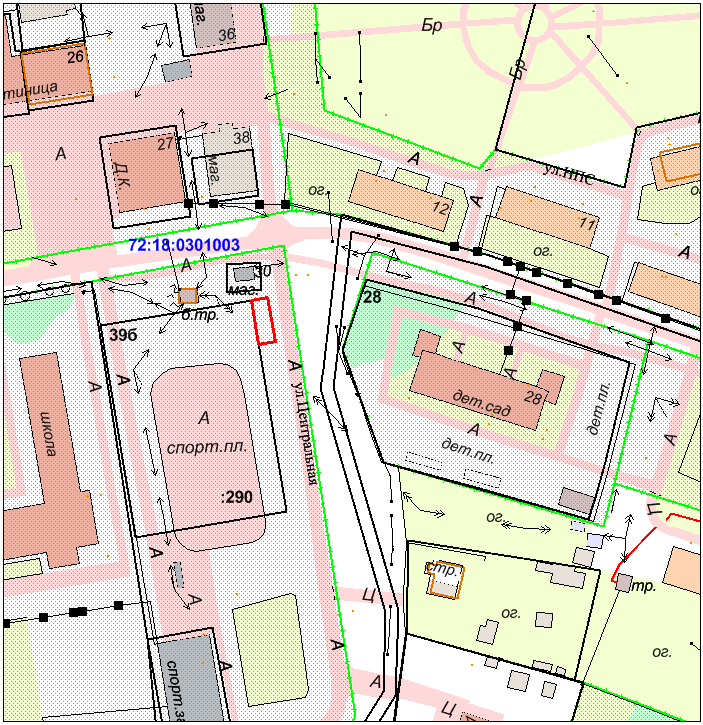   - границы земельного участка под нестационарный торговый объект_______   - границы земельных участков, включенных в ЕГРН72:18:0301003 - номер кадастрового квартала: 960 - кадастровый номер земельного участка, включенного в ЕГРНПриложение  № 8 к схеме размещения нестационарных торговых объектов на территории Уватского муниципального района Местоположение: Тюменская область,  Уватский район,  с. Горнослинкино, ул. Северная (земельный участок расположен напротив школы по адресу: с. Горнослинкино, ул. Северная,  д. 5)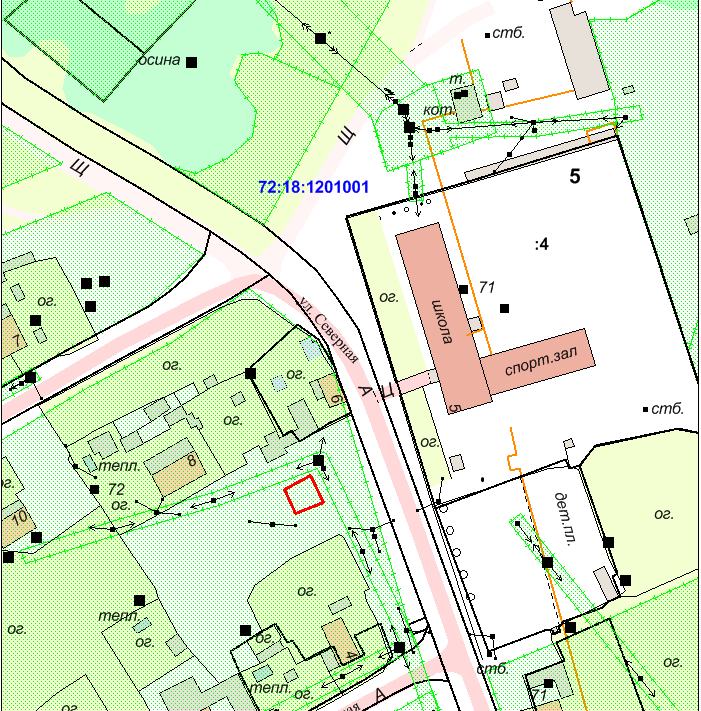 - границы земельного участка под нестационарный торговый объект_______   - границы земельных участков, включенных в ЕГРН72:18:1201001 - номер кадастрового квартала: 4 - кадастровый номер земельного участка, включенного в ЕГРНПриложение  № 9 к схеме размещения нестационарных торговых объектов на территории Уватского муниципального районаМестоположение: Тюменская область,  Уватский район,  с. Тугалово,  ул. Полевая (земельный участок расположен напротив жилого дома по адресу:  с. Тугалово, ул. Полевая,  д.  9)
 - границы земельного участка под нестационарный торговый объект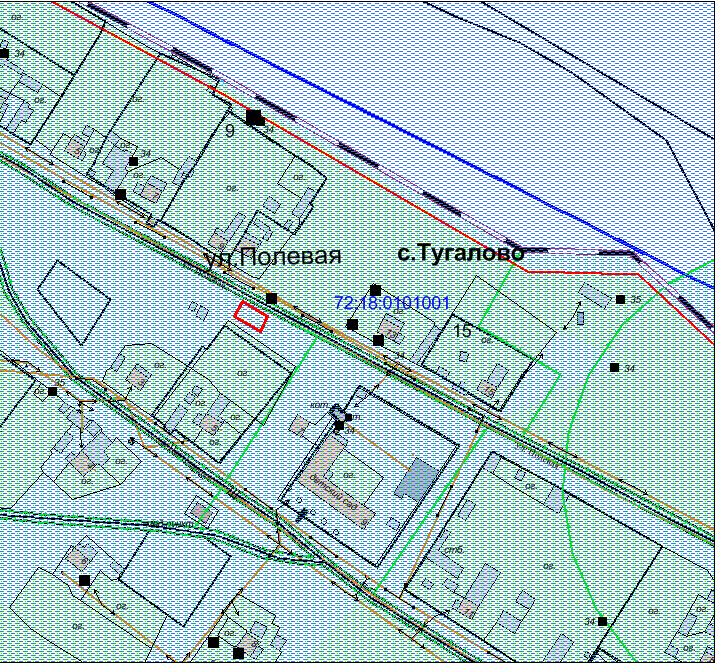 _______   - границы земельных участков, включенных в ЕГРН72:18:0101001 - номер кадастрового квартала: 34 - кадастровый номер земельного участка, включенного в ЕГРНПриложение  № 10 к схеме размещения нестационарных торговых объектов на территории Уватского муниципального районаМестоположение: Тюменская область,  Уватский район,  с. Тугалово,  ул. Центральная (земельный участок расположен напротив жилого дома по адресу:  с. Тугалово,  ул. Центральная,  д. 23) 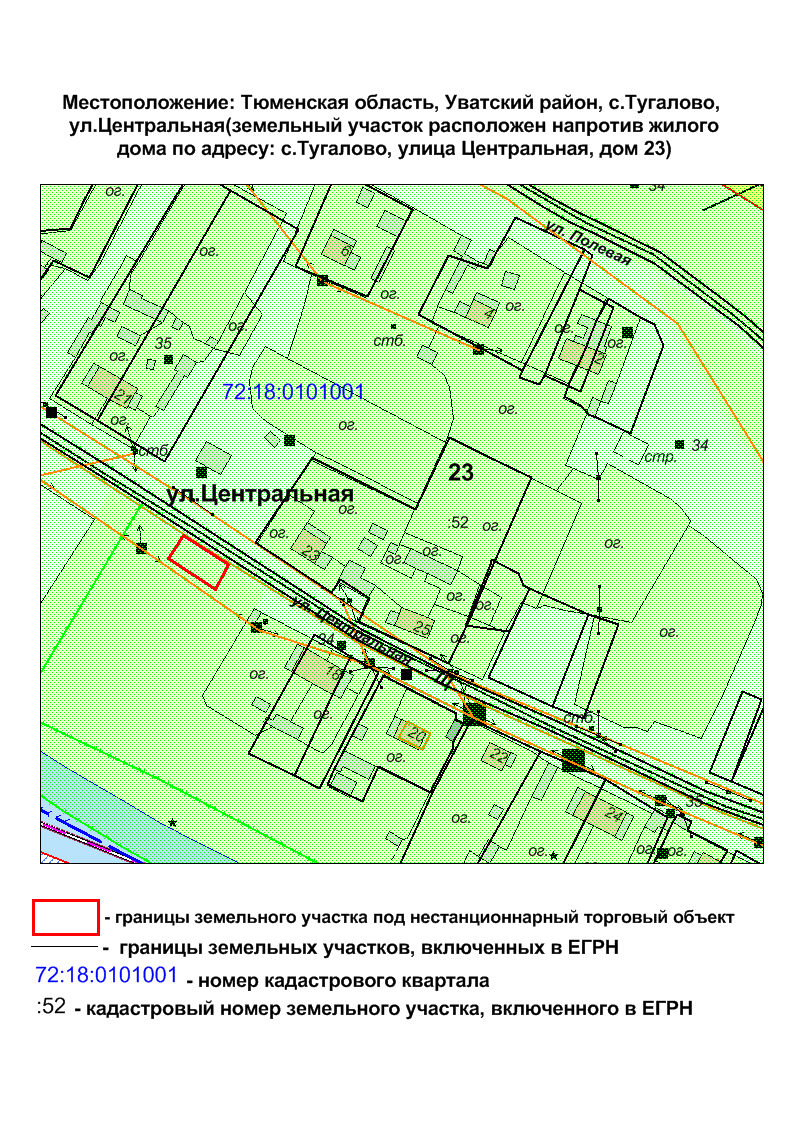  - границы земельного участка под нестационарный торговый объект_______  - границы земельных участков, включенных в ЕГРН72:18:0101001 - номер кадастрового квартала: 52 - кадастровый номер земельного участка, включенного в ЕГРНПриложение  № 11 к схеме размещения нестационарных торговых объектов на территории Уватского муниципального районаМестоположение:  Тюменская область,  Уватский район,  с. Алымка, ул. Механизаторов (земельный участок расположен на пересечении улиц Механизаторов и Центральная 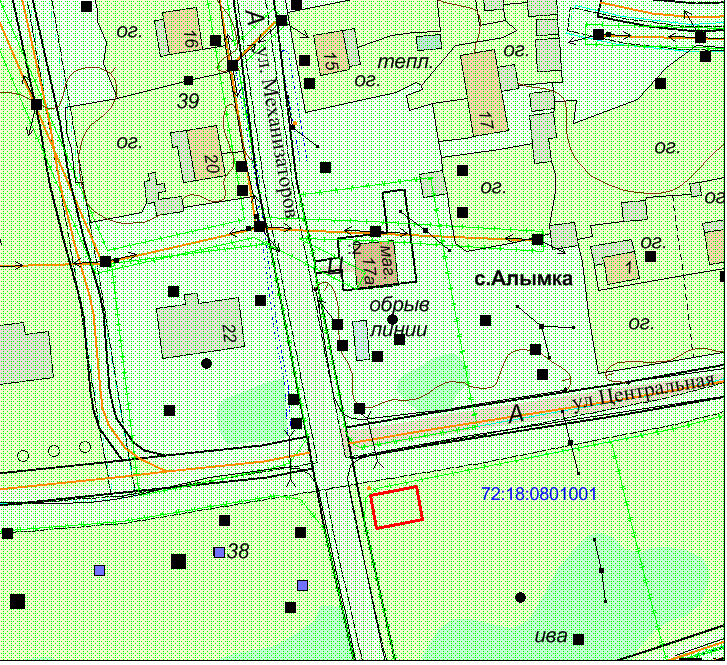 - границы земельного участка под нестационарный торговый объект_______ - границы земельных участков, включенных в ЕГРН72:18:0801001 - номер кадастрового квартала: 2 - кадастровый номер земельного участка, включенного в ЕГРНПриложениек постановлению администрацииУватского муниципального районаот 23 октября 2015 г. № 194 (в ред. постановления Администрации Уватского муниципального районаот 15.09.2020 № 272)СХЕМАразмещения нестационарных торговых объектовна территории Уватского муниципального районаПриложениек постановлению администрацииУватского муниципального районаот 23 октября 2015 г. № 194 (в ред. постановления Администрации Уватского муниципального районаот 15.09.2020 № 272)СХЕМАразмещения нестационарных торговых объектовна территории Уватского муниципального районаПриложениек постановлению администрацииУватского муниципального районаот 23 октября 2015 г. № 194 (в ред. постановления Администрации Уватского муниципального районаот 15.09.2020 № 272)СХЕМАразмещения нестационарных торговых объектовна территории Уватского муниципального районаПриложениек постановлению администрацииУватского муниципального районаот 23 октября 2015 г. № 194 (в ред. постановления Администрации Уватского муниципального районаот 15.09.2020 № 272)СХЕМАразмещения нестационарных торговых объектовна территории Уватского муниципального районаПриложениек постановлению администрацииУватского муниципального районаот 23 октября 2015 г. № 194 (в ред. постановления Администрации Уватского муниципального районаот 15.09.2020 № 272)СХЕМАразмещения нестационарных торговых объектовна территории Уватского муниципального районаПриложениек постановлению администрацииУватского муниципального районаот 23 октября 2015 г. № 194 (в ред. постановления Администрации Уватского муниципального районаот 15.09.2020 № 272)СХЕМАразмещения нестационарных торговых объектовна территории Уватского муниципального районаПриложениек постановлению администрацииУватского муниципального районаот 23 октября 2015 г. № 194 (в ред. постановления Администрации Уватского муниципального районаот 15.09.2020 № 272)СХЕМАразмещения нестационарных торговых объектовна территории Уватского муниципального районаПриложениек постановлению администрацииУватского муниципального районаот 23 октября 2015 г. № 194 (в ред. постановления Администрации Уватского муниципального районаот 15.09.2020 № 272)СХЕМАразмещения нестационарных торговых объектовна территории Уватского муниципального района№ п/пМестонахождение нестационарного торгового объектаЦелевое (функциональное) назначение нестационарного торгового объектаТип и вид нестационарного торгового объектаПараметры и характеристика нестационарного торгового объектаПараметры и характеристика нестационарного торгового объектаПараметры и характеристика нестационарного торгового объектаПериод функционирования нестационарного торгового объекта№ п/пМестонахождение нестационарного торгового объектаЦелевое (функциональное) назначение нестационарного торгового объектаТип и вид нестационарного торгового объектаПлощадь, кв. мКоличество этажейВысота, мПериод функционирования нестационарного торгового объектаУватское сельское поселениеУватское сельское поселениеУватское сельское поселениеУватское сельское поселениеУватское сельское поселениеУватское сельское поселениеУватское сельское поселениеУватское сельское поселение1.с. Уват, ул. Новоселов, 2вПродовольственные товарыТорговый павильон301не более 5В течение года2.с. Уват, ул. Ленина, 86аПродовольственные товарыТорговый павильон321не более 5В течение года3.с. Уват, ул. Победы, 17бНепродовольственные товарыТорговый павильон601не более 5В течение года4.с. Уват, ул. Чапаева, 2Смешанные товарыТорговый павильон8,751не более 5В течение года5.с. Уват, ул. Новоселов, 2г  (приложение  № 1 к Схеме)Смешанные товарыТорговый павильон801не более 4В течение годаСоровое сельское поселениеСоровое сельское поселениеСоровое сельское поселениеСоровое сельское поселениеСоровое сельское поселениеСоровое сельское поселениеСоровое сельское поселениеСоровое сельское поселение6.п. Демьянка, ул. Лесная, 2аНепродовольственные товарыТорговый павильон581не более 5В течение года7.п. Демьянка, мкр. Железнодорожный, 6вНепродовольственные товарыТорговый павильон1001не более 5В течение года8.п. Демьянка, ул. Железнодорожная, участок № 1вНепродовольственные товарыТорговый павильон271не более 5В течение года9.п. Демьянка ул. Центральная (земельный участок расположен напротив земельного участка по адресу: п. Демьянка, ул. Центральная, 31) (приложение  № 2 к Схеме)Продовольственные товарыТорговый павильон не более 401не более 4В течение года10.п. Демьянка, мкр. Железнодорожный (земельный участок расположен между многоквартирным жилым домом по адресу: п. Демьянка, д. 4 и трансформаторной подстанцией 7) (приложение  № 3 к Схеме)Смешанные товарыТорговый павильон не более 401не более 4В течение года11.п. Демьянка, мкр. Железнодорожный (земельный участок расположен между многоквартирным жилым домом по адресу: п. Демьянка, д. 7 и нежилым зданием по адресу: п. Демьянка, ул. Железнодорожная, д.1б) (приложение  № 4 к Схеме)Непродовольственные товарыТорговый павильон не более 401не более 4В течение года12.п. Демьянка, стр. № 500 (земельный участок расположен напротив многоквартирного жилого дома по адресу: п. Демьянка, д. 6 и магазина по адресу: п. Демьянка, мкр. Железнодорожный, д. 6а) (приложение  № 5 к Схеме)      Смешанные товарыТорговый павильон не более 401не более 4В течение года13.п. Демьянка, 8а (земельный участок расположен между многоквартирными жилыми домами по адресам: п. Демьянка, д. 8 и п. Демьянка, мкр. Железнодорожный, д. 44) (приложение  № 6 к Схеме)      Непродовольственные товарыТорговый павильон не более 401не более 4В течение годаДемьянское сельское поселениеДемьянское сельское поселениеДемьянское сельское поселениеДемьянское сельское поселениеДемьянское сельское поселениеДемьянское сельское поселениеДемьянское сельское поселениеДемьянское сельское поселение14.с. Демьянское, ул. НПС, 25аСмешанные товарыТорговый павильон1001не более 5В течение года15.с. Демьянское, ул. Центральная, 2а (земельный участок расположен между стадионом, по адресу: с. Демьянское, ул. НПС, 39б и детским садом по адресу: с. Демьянское, ул. НПС, д. 28) (приложение  № 7 к Схеме)Непродовольственные товарыТорговый павильон не более 401не более 4В течение годаГорнослинкинское сельское поселениеГорнослинкинское сельское поселениеГорнослинкинское сельское поселениеГорнослинкинское сельское поселениеГорнослинкинское сельское поселениеГорнослинкинское сельское поселениеГорнослинкинское сельское поселениеГорнослинкинское сельское поселение16.с. Горнослинкино, ул. Северная (земельный участок расположен напротив школы по адресу: с. Горнослинкино, ул. Северная, д. 5) (приложение  № 8 к Схеме)Смешанные товарыТорговый павильон не более401не более 4В течение годаТугаловское сельское поселениеТугаловское сельское поселениеТугаловское сельское поселениеТугаловское сельское поселениеТугаловское сельское поселениеТугаловское сельское поселениеТугаловское сельское поселениеТугаловское сельское поселение17.с. Тугалово, ул. Полевая (земельный участок расположен напротив жилого дома по адресу: с. Тугалово, ул. Полевая, д. 9) (приложение  № 9 к Схеме)Смешанные товарыТорговый павильонНе более 401не более 4В течении года18.с. Тугалово, ул. Центральная (земельный участок расположен напротив жилого дома по адресу: с. Тугалово, ул. Центральная, д. 23) (приложение  № 10 к Схеме)Смешанные товарыТорговый павильон не более 401не более 4В течении годаАлымское сельское поселениеАлымское сельское поселениеАлымское сельское поселениеАлымское сельское поселениеАлымское сельское поселениеАлымское сельское поселениеАлымское сельское поселениеАлымское сельское поселение19.с. Алымка, ул. Механизаторов (земельный участок расположен на пересечении улиц Механизаторов и Центральная)(приложение  № 11 к Схеме)Смешанные товарыТорговый павильон не более 401не более 4В течение года